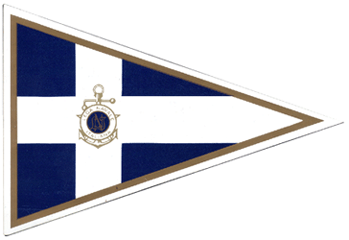 LEGA NAVALE ITALIANASEZIONE DI AGROPOLI29 SETTEMBRE - 24 NOVEMBRE 2019AVVISO  VELEGGIATE AUTUNNALIEnte organizzatoreLega Navale Italiana di AgropoliVia Porto – 84043 Agropoli-Sa     Tel/fax 0974 – 828325; Email   agropoli@leganavale.itComitato OrganizzatoreDirettivo LNI Sezione di Agropoli Località ed area della VeleggiataAcque antistanti il porto di Agropoli   ProgrammaAMMISSIONELa partecipazione alla Veleggiata sarà aperta alle imbarcazioni cabinate a vela monoscafo con lunghezza f.t. non inferiore a mt 6,50 f.t. prive del certificato ORC e munite del c.d. classi metriche RATING FIV. Non sono ammesse unità senza rating FIV ed i  multiscafi. Classi:        Imbarcazioni saranno suddivise in gruppi omogenei così come previsto dalla normativa FIV e di seguito dettagliato: Ad insindacabile giudizio del Comitato Organizzatore In funzione del numero di iscritti:qualora non si raggiunga il numero minimo di 3 partecipanti per costituire un raggruppamento, i raggruppamenti potranno essere accorpati, ISCRIZIONILe iscrizioni alla Veleggiata dovranno pervenire entro e non oltre 25 settembre 2019 ore  12.00  alla Segreteria della Lega Navale di Agropoli, corredate dai seguenti documenti - Lista con nominativi dell’Armatore e dei componenti dell’equipaggio (tutti con tessera FIV con visita  medica in corso di validità - per i soci LNI anche tessera 2019 rinnovata) ;      - numero di cellulare di almeno un componente di riferimento a bordo; - moduli d’iscrizione interamente compilati e firmati; - per eventuali componenti di età inferiore ai 18 anni autorizzazione di chi esercita la patria podestà;- copia del certificato d’assicurazione RCT in corso di validità con  massimale minimo di  € 1.500.000. La      copertura assicurativa deve  specificatamente comprendere  l'estensione di partecipazione alle regate   veliche; - Licenza di pubblicità, ove ne ricorrano le condizioni.Dovrà inoltre essere effettuato il versamento della quota di iscrizione nella misura di € 20,00 per  imbarcazione, da versare sul  cc/p n. 16921843, oppure sul CC bancario IBAN IT20V0706676020000000404547,  intestati alla  L.N.I. Sez. di Agropoli Via Porto. Non sarà accettata l’iscrizioni di imbarcazioni non in regola con predette   prescrizioniRegolamentiLa Veleggiata sarà disputata applicando i seguenti regolamenti:- La normativa Federale per il diporto;- Il presente avviso/istruzioni   di Veleggiata - Eventuali modifiche alle Istruzioni di Veleggiata- Comunicati a modifica delle Istruzioni di veleggiata saranno esposti entro le ore 10.00 del giorno fissato per la veleggiata nell’albo ufficiale dei comunicati presso la base nautica della sezione- e’ prescritto l’obbligo di:    - adeguato motore efficiente ed efficace;    - VHF fisso o palmare con canali 16 e altri canali compreso il 72,  canale ufficiale della manifestazione;    - giubbetti di salvataggio regolamentari, uno per ogni membro di equipaggio.- Le Norme Internazionali per prevenire gli abbordi in mare (NIPAM – COLREGI1972).- In caso di contrasto tra i predetti Regolamenti prevarranno le Istruzioni di Veleggiata, in ogni caso non si applica il Regolamento di Regata World Sailing.In ogni caso le imbarcazioni partecipanti dovranno essere munite di tutte le abilitazioni ed i mezzi di salvataggio previsti dalle vigenti norme in relazione alla navigazione che in effetti si compie.ACCETTAZIONE DELLE REGOLE:Il Comitato Organizzatore deciderà in via definitiva la rispondenza delle caratteristiche delle barche richieste dall’Avviso di Veleggiata. Il Comitato gestirà direttamente la manifestazione in mare e dirimerà eventuali controversie ai soli fini dello svolgimento della manifestazione secondo lo spirito di una navigazione sportivamente corretta; le decisioni del Comitato saranno inappellabili per tutte le parti interessate. Nell’iscriversi e partecipare alla Veleggiata, organizzata secondo le presenti disposizioni, ogni partecipante e proprietario di barca acconsente:ad assoggettarsi incondizionatamente, senza possibilità di ricorso, al rispetto delle presenti disposizioni;ad accettare le decisioni assunte dal C.O. relative ad ogni questione sorgente dalle presenti disposizioni;a non ricorrere ad altri relativamente alle decisioni assunte dal C.O.;tutte le unità iscritte alla veleggiata dovranno esporre sulla sartia di dritta la bandiera gialla fornita dall’organizzazione. La stessa andrà restituita alla fine dell’ultima veleggiata in programma.      Area delle Veleggiate – partenza  - percorso:Le  veleggiate si svolgeranno in concomitanza con lo svolgimento del  IX Edizione  Vela D’Autunno Torneo Velico “Nino Rainis” con partenza differita di 15 minuti e con percorsi che saranno specificati nelle istruzioni di veleggiata   Da tenere in debita considerazione l’attraversamento dell’Area Marina Protetta di Castellabate e conseguentemente l’assoluto divieto di navigare nelle aree interdette della riserva.     ARRIVO:La linea di arrivo delle veleggiate sarà costituita dalla congiungente tra la barca “comitato” ed una boa di colore arancione da lasciare a destra La boa sarà tolta dopo l’arrivo dell’ultimo partecipante e comunque non più tardi di 5,00 ore dal segnale di partenza.  I tempi di arrivo saranno rilevati a cura del Comitato organizzatore.Classifiche Le barche partecipanti gareggeranno, distinte per i raggruppamenti previsti.La classifica unica sarà stilata in base alla somma dei risultati delle singole veleggiate utilizzando i fattori di compensazione previsti dal sistema “RATING FIV”.  Sarà,inoltre, stilata una seconda classifica per la sola Veleggiata del I° maggio.Saranno premiate le imbarcazioni che si saranno classificate nei primi tre posti di ogni raggruppamento. AVVISO AI CONCORRENTIQueste regole sono emanate dal Comitato Organizzatore che si riserva il diritto di modificarle, abrogarle o integrarle in qualunque momento fino alla partenza della Veleggiata, dandone comunicazione mediante avviso affisso nella bacheca attigua la base nautica LNI Agropoli almeno 40 minuti prima della partenza. PubblicitàNessuna restrizione. Il Comitato Organizzatore, ad insindacabile giudizio, potrà comunque vietare l’esposizione di qualsiasi tipo di pubblicità. Responsabilità: I concorrenti partecipano alla Veleggiata a loro rischio e pericolo e sotto la loro personale responsabilità a tutti gli effetti. Gli organizzatori, il Comitato di Veleggiata  e tutti coloro che contribuiscono allo svolgimento della manifestazione, declinano ogni e qualsiasi responsabilità per danni diretti ed indiretti che potessero subire le persone e/o le cose, sia in terra che in acqua, in conseguenza della loro partecipazione alla manifestazione di cui al presente bando. Si ricorda agli armatori, agli skippers ed ai responsabili di bordo che essi rispondono personalmente di tutti gli incidenti che possano accadere alle loro imbarcazioni, ai loro equipaggi, a terzi qualsiasi. È quindi loro obbligo sancito contrarre le assicurazioni necessarie a coprire ogni e qualsiasi rischio, ivi compreso quello verso i terzi. È competenza degli skippers, o dei responsabili di bordo, decidere in base alle capacità dell’equipaggio, alla forza del vento, allo stato del mare, alle previsioni meteorologiche, ed a tutto quant’altro un buon marinaio deve prevedere, decidere se uscire in mare, se partecipare alla Veleggiata, se continuarla. Infine si ricorda agli skippers ed ai responsabili di bordo che la Veleggiata non gode di nessuna particolare forma di assistenza in mare se non del servizio di soccorso marittimo, normalmente previsto dalle Autorità di governo dello Stato, per la navigazione in mare. E’ per questo che le imbarcazioni hanno l’obbligo di essere munite di idoneo impianto radio trasmittente e ricevente, in VHF con il relativo canale di soccorso n. 16 ed altri canali tra cui il canale 72 ed essere anche muniti di apparecchi di rispetto da usare in caso di avaria dell’impianto principale. Si richiama inoltre la regola fondamentale del buon navigare: una barca o un concorrente deve dare tutto l’aiuto possibile ad ogni persona o unità in pericolo.  Il Comitato OrganizzatoreLNI Sezione di AgropoliISCRIZIONE VELEGGIATE AUTUNNALI 29 settembre – 29 Novembre 2019  Modulo d’iscrizionePrego iscrivere lo Yacht___________________  N° velico__________ Categoria ___________________                       LFT(mt.)__________Club d’appartenenza___________________________________________Certificato 	RATING FIV    	          si           no da fare Assicurazione RCT                                    si           noTassa d’iscrizione			          si           no Tel. Cellulare del responsabile a bordo:_____________________LISTA EQUIPAGGIO
Accetto di sottopormi al Regolamento di Veleggiata I.SA.F. in vigore, alle Istruzioni e all’avviso di Veleggiata. Dichiaro di assumere personale responsabilità sulle qualità marine del mio yacht, sull’equipaggiamento, sull’efficienza dell’equipaggio, sulle dotazioni di sicurezza e quanto altro previsto nel bando. Dichiaro esplicitamente di assumere qualsiasi responsabilità per danni causati a persone o a cose di terzi, a me stesso o alle mie cose, sia in terra che in acqua in conseguenza della partecipazione alla Veleggiata, sollevando da ogni responsabilità l’Ente Organizzatore, la FIV, il Comitato di Veleggiata e tutti quelli che concorrono nell’organizzazione a qualsiasi titolo. Sono a conoscenza della Regola 4. del R.R.S.  : “Decisione di partecipare alla Veleggiata“Accetto di sottopormi al Regolamento di Regata I.SA.F. in vigore, alle Istruzioni e al Bando di veleggiata. Dichiaro di assumere personale responsabilità sulle qualità marine del mio yacht, sull’equipaggiamento, sull’efficienza dell’equipaggio, sulle dotazioni di sicurezza e quanto altro previsto nel bando. Dichiaro esplicitamente di assumere qualsiasi responsabilità per danni causati a persone o a cose di terzi, a me stesso o alle mie cose, sia in terra che in acqua in conseguenza della partecipazione alla Veleggiata, sollevando da ogni responsabilità l’Ente Organizzatore, la FIV, il Comitato di Regata e tutti quelli che concorrono nell’organizzazione a qualsiasi titolo. Sono a conoscenza della Regola 4. del R.R.S.  : “Decisione di partecipare alla Veleggiata“. Lo degli skippers, o dei responsabili di bordo, decidere in base alle capacità dell’equipaggio, alla forza del vento, allo stato del mare, alle previsioni meteorologiche, ed a tutto quant’altro un buon marinaio deve prevedere, decidere se uscire in mare, se partecipare alla regata, se continuarla. Infine lo skippers e i responsabili di bordo è consapevole che la regata non gode di nessuna particolare forma di assistenza in mare se non del servizio di soccorso marittimo, normalmente previsto dalle Autorità di governo dello Stato, per la navigazione in mare. E’ per questo che le imbarcazioni hanno l’obbligo di essere munite di idoneo impianto radio trasmittente e ricevente, in VHF con il relativo canale di soccorso n. 16 ed altri canali tra cui il canale 72 ed essere anche muniti di apparecchi di rispetto da usare in caso di avaria dell’impianto principale. Si richiama inoltre la regola fondamentale World Sailing N° 1.1: Una barca o un concorrente deve dare tutto l’aiuto possibile ad ogni persona o vascello in pericolo.  .Data ………………………..                                                  Firma dell’armatore                                                                             ………………………………………….               Allegato 1ALLEGATO CARTOGRAFICO N°1 Percorso su boe Agropoli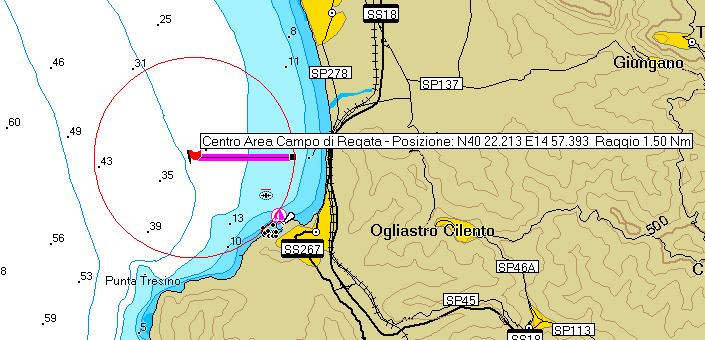 Centro Area Campo di veleggiata acque di Agropoli Posizione: N40° 22'.213 E14° 57'.393 Raggio Nm 1,50(WGS 84 datum)VeleggiateData di effettuazioneLocalità di effettuazione29 settembre Agropoli su boe   (cfr all. 1) 4  miglia circa 6 ottobreAgropoli su boe   (cfr all. 1) 4  miglia circa13 ottobreAgropoli su boe   (cfr all. 1) 4  miglia circa27 ottobreAgropoli  su boe (cfr all 1) 4 miglia circa10 novembre  Agropoli  su boe (cfr all 1) 4 miglia circa           6)24 novembre eventuale recuperoAgropoli su boe    (cfr all. 1) 4 miglia circaCLASSELUNGHEZZA MINIMALUNGHEZZA MASSIMANOTEALFA6,517,70BRAVO7,718,45CHARLIE8,469,40DELTA9,4110,25ECHO10,2611,10FOX-TROT11,1112,00GOLF12,0113,50HOTEL13,51NESSU LIMITE